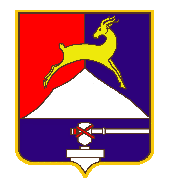 СОБРАНИЕ  ДЕПУТАТОВУСТЬ-КАТАВСКОГО ГОРОДСКОГО ОКРУГАЧЕЛЯБИНСКОЙ ОБЛАСТИ  Восемнадцатое    заседаниеРЕШЕНИЕ От 25.11.2020 № 136                                                       г. Усть-Катав   О внесении изменений в решение Собрания депутатов Усть-Катавского городского округа от 24.02.2012 № 13 «Об утверждении Положения о порядке сдачи в аренду муниципального имущества»      Руководствуясь федеральными законами от 06.10.2003 №131-ФЗ «Об общих принципах организации местного самоуправления в Российской Федерации», от 24.07.2007 №209-ФЗ «О развитии малого и среднего предпринимательства в Российской Федерации», Уставом Усть-Катавского городского округа, Собрание депутатов РЕШАЕТ:     1. Внести в Положение о порядке сдачи в аренду муниципального имущества, утвержденное Решением Собрания депутатов Усть-Катавского городского округа от 24.02.2012  №13, следующие изменения:1.1. Абзац 2 пункта 3.1. изложить  в следующей редакции:«Заявителем может быть любое юридическое лицо независимо от организационно-правовой формы, формы собственности, места нахождения, а также места происхождения капитала или любое физическое лицо, в том числе индивидуальный предприниматель, физическое лицо, не являющееся индивидуальным предпринимателем и применяющее специальный налоговый режим "Налог на профессиональный доход" (далее - физическое лицо, применяющее специальный налоговый режим), претендующее на заключение договора и подавшее заявку на участие в конкурсе или аукционе.».1.2. Подпункт 5 пункта 3.2. изложить в следующей редакции:«5) подачи заявки на участие в конкурсе или аукционе заявителем, не являющимся субъектом малого и среднего предпринимательства, физическим лицом, применяющим специальный налоговый режим, или организацией, образующей инфраструктуру поддержки субъектов малого и среднего предпринимательства, либо не соответствующим требованиям, установленным частями 3 и 5 статьи 14 Федерального закона "О развитии малого и среднего предпринимательства в Российской Федерации", в случае проведения конкурса или аукциона, участниками которого могут являться только субъекты малого и среднего предпринимательства, физические лица, применяющие специальный налоговый режим, или организации, образующие инфраструктуру поддержки субъектов малого и среднего предпринимательства, в соответствии с Федеральным законом "О развитии малого и среднего предпринимательства в Российской Федерации";».1.3. Абзац 2 пункта 4.6. изложить в следующей редакции:«- договоры аренды муниципального имущества, заключаемые с субъектами малого и среднего предпринимательства, физическим лицом, применяющим специальный налоговый режим, или организацией, образующей инфраструктуру поддержки субъектов малого и среднего предпринимательства, могут заключаться на долгосрочной основе (сроком не менее 5 лет). Срок договора может быть уменьшен на основании поданного до заключения такого договора заявления лица, приобретающего права владения и (или) пользования;».1.4. Пункт 5.7. изложить в следующей редакции:«5.7. К6 - коэффициент организационно-правовой деятельности арендатора:       2. Опубликовать настоящее решение в газете «Усть-Катавская неделя» и разместить его на официальном сайте администрации Усть-Катавского городского округа www.ukgo.su.       3. Контроль за выполнением настоящего решения возложить на  председателя комиссии по финансово-бюджетной и экономической политике С.Н.Федосову.Председатель Собрания депутатовУсть-Катавского городского округа                                             С.Н.Пульдяев   Глава Усть-Катавского городского округа                                                                           С.Д.Семков Организации федерального и областного подчинения; муниципальные учреждения и предприятия; негосударственные образовательные учреждения; организации, созданные с участием муниципального образования, доля которого в уставном капитале составляет более 25%0,7Общественные организации1,0Организации других организационно-правовых форм; индивидуальные предприниматели; физические лица, не являющиеся индивидуальными предпринимателями и применяющими специальный налоговый режим "Налог на профессиональный доход"1,25